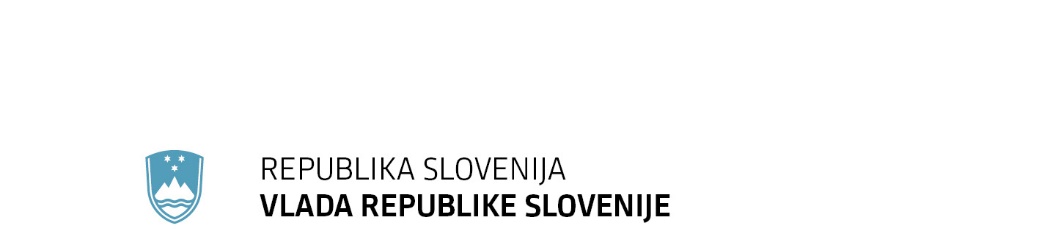 SPOROČILO ZA JAVNOST32. redna seja Vlade Republike Slovenije19. januar 2023Vlada izdala Uredbo o dodeljevanju vlakovnih poti, uporabnini in režimu učinkovitosti na javni železniški infrastrukturiSŽ-Infrastruktura, d. o. o. kot upravljavec javne železniške infrastrukture sodeluje pri opravljanju svojih nalog tudi z evropskim združenjem upravljavcev RNE- Rail Net Europe. V okviru delovanja RNE je vzpostavljen tudi proces učinkovitega upravljanja kapacitet – Smart Capacity Management s kratico TTR, implementacija katerega je predvidena z voznim redom 2025, sam proces pa je že v teku in zahteva določene prilagoditve v procesih dodeljevanja vlakovnih poti. Poleg tega je praksa pokazala potrebo po določenih prilagoditvah terminologije. Tako prilagojeni procesi kot nova terminologija pa ne posegajo v ZZelP in ostalo zakonodajo. Bistveni elementi, katerim je potrebno poleg programa omrežja prilagoditi tudi določbe podzakonskega akta Uredbe o dodeljevanju vlakovnih poti, uporabnini in režimu učinkovitosti na javni železniški infrastrukturi so: izdelava modela kapacitet z razdelitvijo po posameznih segmentih, in sicer kapacitete za potrebe večletnega planiranja, letno planiranje in vključitev začasnih omejitev kapacitet zaradi izvajanja investicijskih in vzdrževalnih del na javni železniški infrastrukturi, skladno s prilogo VII Direktive 2012/34 (Delegiran sklep EU 2017/2075), na novo (natančneje) definirani postopki letnih naročil, medletnih sprememb in odpovedi vlakovnih poti, nov termin odpovedi posameznih voženj vlakov, možnost popravka vlakovne poti s strani upravljavca, izdelava voznega reda omrežja v več delih zaradi prilagoditve vlakovnih poti na razpoložljivo infrastrukturo v času izvajanja večjih investicijskih del, opredelitev pravnega statusa programa omrežja, izključitev datumskih rokov iz priloge Uredbe zaradi možnosti spreminjanja le teh v okviru voznorednega koledarja RNE prilagoditev terminologije novi metodologiji za izračunavanje višine uporabnine.Vir: Ministrstvo za infrastrukturoUredba o varnostni dokumentaciji in varnostnih ukrepih izvajalcev bistvenih storitevSprejeta Uredba o varnostni dokumentaciji in varnostnih ukrepih izvajalcev bistvenih storitev (IBS) je potrebna zaradi uskladitve z novelo Zakona o informacijski varnosti (ZInfV-A iz sredine leta 2022). Z  zakonom je bila spremenjena pristojnost za izdajo podzakonskega predpisa, ki ureja varnostno dokumentacijo in varnostne ukrepe IBS, pri čemer je ta pristojnost prešla iz dotlej resorno pristojnega ministra (ki je izdal pravilnik) na vlado. Z dnem uveljavitve ZInfV-A je zato prenehal veljati istoimenski pravilnik iz leta 2019, ki pa se po prehodni določbi 13. člena ZInfV-A uporablja do izdaje podzakonskih predpisov iz drugega odstavka prejšnjega člena ZInfV-A (torej iz 12. člena ZInfV-A), ki se nanaša (tudi) na sprejem nove uredbe za IBS. Ureditev predlagane uredbe se glede na ureditev pravilnika spreminja in dopolnjuje le v manjšem obsegu in sicer glede na pomanjkljivosti ureditve pravilnika, kot so bile zaznane pri njegovem izvajanju v praksi in sicer predvsem v postopkih nadzora. Namen vsebinskih sprememb je dosedanjo ureditev dodatno izboljšati na način, da bo za uporabnike oziroma naslovljence tega predpisa bolj jasna in lažja za uporabo ter hkrati preglednejša za potrebe kasnejšega nadzora s strani pristojnega inšpektorja. Predlogi izboljšav vsebinske ureditve v predlagani uredbi so omejene glede na vsebino veljavnega ZInfV. Večje spremembe ureditve te uredbe bodo mogoče šele po spremenjeni zakonski ureditvi, kar bo v prihodnosti potrebno zaradi nove horizontalne direktive Evropske unije (EU) s področja varnosti omrežnih in informacijskih sistemov (gre za t.i. direktivo NIS 2 – 21. mesečni rok za njen prenos v nacionalno zakonodajo je pričel teči 16. januarja 2023 in izteče 16. oktobra 2024). Vir: Urad za informacijsko varnostVlada izdala Uredbo o spremembah in dopolnitvah Uredbe o razvrstitvi prepovedanih drog Vlada Republike Slovenije je na današnji redni seji izdala Uredbo o spremembah in dopolnitvah Uredbe o razvrstitvi prepovedanih drog, s katero so se v slovensko zakonodajo uvrstile tri nove psihoaktivne snovi.Komisija Organizacije združenih narodov za droge je na svojem rednem 65. zasedanju na seznam mednarodno reguliranih psihoaktivnih snovi uvrstila tri nove, ki so se posledično uvrstile tudi v slovensko zakonodajo.  S predlogom uredbe se v slovenski pravni red prenaša tudi Delegirana direktiva Komisije o spremembi Priloge k sklepu v zvezi z vključitvijo novih psihoaktivnih snovi v opredelitev pojma „prepovedana droga“. Gre za novi psihoaktivni snovi 3-MMC in 3-CMC, ki sta že vključeni v Seznam skupin prepovedanih drog, ki je priloga Uredbe o razvrstitvi prepovedanih drog. Na seznam prepovedanih drog skupine I se prenaša tudi 70 snovi, ki sta jih je pri svojem delu evidentirala Policija in Nacionalni laboratorij za zdravje, okolje in hrano. Prav tako se v Skupino III prenašata še dve novi snovi. Na Seznamu skupin prepovedanih drog je tako sedaj razvrščenih 464 psihoaktivnih snovi.  Vir: Ministrstvo za zdravjePreoblikovanje javnega zavoda Akademska in raziskovalna mreža v javni infrastrukturni zavodVlada Republike Slovenije je sprejela sklep o preoblikovanju javnega zavoda Akademska in raziskovalna mreža Slovenije v javni infrastrukturni zavod in ga bo objavila v Uradnem listu Republike Slovenije. S tem se usklajuje delovanje novega infrastrukturnega zavoda z določbami Zakona o znanstvenoraziskovalni in inovacijski dejavnosti in drugimi predpisi.Vir: Ministrstvo za izobraževanje, znanost in športVlada podaljšala koncesijo za trajno prirejanje klasične igre na srečo Športni loterijiVlada je podaljšala koncesijo za trajno prirejanje klasične igre na srečo Skupne napovedi Športni loteriji, in sicer do 31. marca 2028.Igra Skupne napovedi je klasična igra na srečo, ki se prireja na območju Slovenije v sodelovanju s tujimi pravnimi osebami, ki imajo ustrezno dovoljenje pristojnega organa za prirejanje iger na srečo. Prirediteljica je v svoji vlogi navedla vse podatke in predložila vsa dokazila, potrebna za preverjanje izpolnjevanja pogojev določenih v Zakonu o igrah na srečo in pogojev določenih v uredbi o podrobnejših pogojih, ki jih mora izpolnjevati prireditelj pri trajnem prirejanju klasičnih iger na srečo, ki so pomembni za odločanje o podaljšanju koncesije za igro Skupne napovedi.Vir: Ministrstvo za financeVlada sprejela mnenje o pobudi Inženirske zbornice za oceno ustavnosti nekaterih členov Zakona o Državnem svetuVlada Republike Slovenije je sprejela mnenje o pobudi Inženirske zbornice Slovenije za začetek postopka za oceno ustavnosti 28., 29. in 32. člena Zakona o Državnem svetu ter ga pošlje Državnemu zboru.Po navedbah Inženirske zbornice Slovenije izpodbijane določbe Zakona o državnem svetu niso dovolj jasne, saj zakon ne določa, kdo med vsemi volilnimi upravičenci izpolnjuje pogoje za zastopanje preko posamezne interesne skupine, torej ne daje jasnega odgovora, kdo ima (aktivno in pasivno) volilno pravico za člana Državnega sveta – predstavnika samostojnih poklicev, kar po mnenju pobudnika predstavlja pravno praznino.Vlada meni, da je tako na podlagi določb Zakona o Državnem svetu (ZDSve) kot tudi v skladu z uveljavljeno sodno prakso jasno določeno, kdo ima (aktivno in pasivno) volilno pravico za člana Državnega sveta – predstavnika samostojnih poklicev. Kot izhaja iz sodne prakse, je Vrhovno sodišče namreč že večkrat potrdilo stališče, da so kot predstavniki samostojnih poklicev le tisti člani poklicne organizacije, ki svojo dejavnost opravljajo kot samostojni nosilci oziroma izvajalci pridobitne (poklicne) dejavnosti, niso pa to tudi tisti, ki so kot delojemalci zaposleni pri pravnih in fizičnih osebah. Takšna razlaga je skladna tudi z ustavnosodno presojo.Vir: Ministrstvo za javno upravoVlada sprejela mnenje o vlogi Pozavarovalnice Sava in drugih pobudnicVlada je sprejela mnenje o vlogi Pozavarovalnice Sava in drugih pobudnic k pobudi Pozavarovalnice in drugih za začetek postopka za oceno ustavnosti.Državni zbor je vlado seznanil s pobudo Pozavarovalnice Sava in drugih za začetek postopka za oceno ustavnosti prvega odstavka 4. člena, prvega in drugega odstavka 7. člena, devete alineje 13. člena, drugega odstavka 16. člena, 22., 24., 25., 31., 33., 34., 39. in 41. člena Zakona o postopku sodnega in izvensodnega varstva nekdanjih imetnikov kvalificiranih obveznosti bank (ZPSVIKOB).Vlada je podala mnenje zakaj omenjeni členi niso v neskladju z Ustavo. Vlada v osnovi izpostavlja, da je bil namen ZPSVIKOB uzakoniti učinkovit postopek sodnega varstva nekdanjih imetnikov kvalificiranih obveznosti bank, ki dosledno upošteva odločbo Ustavnega sodišča. V mnenju Vlada predstavlja stališča v zvezi s vprašanji ustavnosti določb, ki urejajo pavšalno nadomestilo, virtualno podatkovno sobo, obrnjeno dokazno breme ter omejitev višine odškodnine. Vlada podaja tudi ugotovitev, da pobudnica sodbo Sodišča Evropske unije z dne 13. septembra 2022 v zadevi C 45/21 interpretira v svojo korist.Vlada meni, da so navedbe iz vloge Pozavarovalnice Sava in drugih pobudnic k pobudi Pozavarovalnice Sava, in drugih za začetek postopka za oceno ustavnosti ZPSVIKOB neutemeljene in da izpodbijani členi niso v nasprotju z Ustavo.Vir: Ministrstvo za financeOdgovor Republike Slovenije na uradni opomin Evropske komisije zaradi nenotifikacije predpisov za prenos direktiv EU v nacionalni pravni red Vlada je na današnji seji sprejela odgovor v predsodnem postopku na uradni opomin Evropske komisije zaradi nenotifikacije predpisov za prenos direktive EU o prestrukturiranju in insolventnosti, v katerem je pojasnila, da je v Republiki Sloveniji v pripravi Predlog zakona o spremembah in dopolnitvah Zakona o finančnem poslovanju, postopkih zaradi insolventnosti in prisilnem prenehanju (ZFPPIPP-H), ki bo dokončno prenesel Direktivo o prestrukturiranju in insolventnosti v nacionalni pravni red. Sprejem ZFPPIPP-H v državnem zboru je načrtovan najpozneje do konca junija 2023.Vir: Ministrstvo za pravosodjeStališče Slovenije o predlogu uredbe Evropskega parlamenta in Sveta o finančni pravilihVlada je sprejela stališče Slovenije glede uredbe Evropskega parlamenta in Sveta o finančnih pravilih. Evropska komisija je 16. maja 2022 objavila predlog uredbe Evropskega Parlamenta in Sveta o finančnih pravilih, ki se uporabljajo za splošni proračun Unije (prenovitev). Predlog ciljno spreminja Finančno uredbo iz leta 2018. Finančna uredba (FU) določa načela in splošna pravila za pripravo in izvrševanje proračuna Evropske unije (EU) ter nadzor financ EU. Spreminja se vsakih nekaj let, vsekakor pa redno pred sprejemom večletnega finančnega okvira za naslednje sedemletno obdobje.Spreminjanje finančnih pravil pogosto ustvarja negotovost za prejemnike sredstev EU. Komisija zato s tem predlogom predlaga ciljno usmerjeno prenovo, katere cilj je doseči pravo ravnovesje z osredotočenjem na spremembe, ki so res potrebne. Spremembe bodo zagotovile večjo pravno varnost tako za institucije Unije kot tudi za prejemnike sredstev Unije, boljšo zaščito finančnih interesov EU (npr. z večjo rabo digitalizacije), boljše doseganje ciljev politike EU in  dodatnih poenostavitev za prejemnike sredstev EU (npr. z zmanjšanjem upravnega bremena za vložnike in prejemnike sredstev EU).Slovenija se je v prvem krogu obravnave seznanila s predlaganimi spremembami obstoječe Finančne uredbe. Tudi ob nadaljnji razpravi v letošnjem letu bo pozorna na spremembe predlaganih členov in morebitna pojasnila Komisije ter se bo po potrebi odzvala. Tekom nadaljnje obravnave bo poskušala vplivati tudi na zmanjšanje stroškov na nujno potrebno raven. Prav tako bo glede na potek razprave pozorna na posamezne elemente predloga in bo v sodelovanju z organi, vključenimi v Delovno skupino 14 – Proračun, zastopala svoje interese.Vir: Ministrstvo za financeOpustitev nekaterih določb Vizumskega zakonika za državljane SenegalaVlada je sprejela stališče glede začasne opustitve uporabe vseh členov iz točke a petega odstavka 25a člena Vizumskega zakonika za državljane Senegala. To pomeni, da se bo med drugim opustilo: splošen rok – 15 koledarskih dni – za obravnavo vizumskih vlog, izdajanje vizumov za večkratni vstop, oprostitev plačila vizumskih taks za imetnike diplomatskih in službenih potnih listov.Vzrok za takšno odločitev je nezadostno sodelovanje Senegala pri ponovnem sprejemu državljanov in splošni odnosi Unije s to državo. Nezadostno sodelovanje s Senegalom na področju ponovnega sprejema njegovih državljanov dokazuje stopnja vračanja, ki je ena najnižjih na svetu (leta 2021 je znašala 8 %). Poleg tega so države članice EU Komisiji poročale o poslabšanju sodelovanja pri identifikaciji potnih listin. Prav tako so bili vsi poskusi EU za formalizacijo sodelovanja s Senegalom neuspešni.Vir: Ministrstvo za zunanje zadeveUsmeritve za delovanje Republike Slovenije v Organizaciji za gospodarsko sodelovanje in razvoj Vlada Republike Slovenije je sprejela Usmeritve za delovanje Republike Slovenije v Organizaciji za gospodarsko sodelovanje in razvoj (OECD) v obdobju do konca leta 2025.Upoštevajoč mandat, vsebovan v Sklepu o ustanovitvi Stalne medresorske delovne skupine za zadeve OECD (SMDS) je slednja pripravila predlog usmeritev za delovanje Republike Slovenije v OECD do konca leta 2025. Usmeritve temeljijo na pridobljenih izkušnjah članstva Republike Slovenije v OECD, aktualnih prioritetah Organizacije ter potrebah Republike Slovenije, ki izhajajo iz nacionalnih razvojnih prioritet države. Njihov namen je boljši izkoristek prednosti članstva RS v OECD. Nove usmeritve izhajajo iz veljavnih usmeritev za delovanje RS v OECD in upošteva prioritete delovanja OECD, kot so določene v Viziji OECD za naslednje desetletje in v strateških usmeritvah GS OECD za leti 2023 in 2024. Ključna področja, kjer bi Slovenija morala krepiti svoje sodelovanje z OECD, opredeljujemo področje krepitve konkurenčnosti in krepitve rasti produktivnosti, energetsko področje in podnebne spremembe, povezane z digitalizacijo in demografskimi spremembami, področje zdravja, krepitev na znanju temelječe družbe in ustvarjanje kvalitetnih delovnih mest. Vključeno je tudi področje mednarodnega razvojnega sodelovanja, kot pomemben element našega delovanja v OECD, ki bo v obdobju veljavnosti usmeritev osredotočeno na pripravo in izvedbo medsebojnega pregleda. V gradivu so identificirani predpogoji za uspešno delovanje v OECD – medresorska koordinacija, vključujoč pristop, dobro delovanje Stalnega predstavništva RS pri OECD, spodbujanje aktivnega sodelovanja na ministrskih zasedanjih in v delovnih telesih OECD ter zagotavljanje kadrovskih in finančnih virov, kjer si je mogoče pri financiranju posameznih projektov pomagati tudi s sredstvi EU za pomoč pri izvajanju strukturnih reform. V zadnjem delu gradiva so identificirana ključna institucionalna vprašanja in predlagana stališča, ki jih zagovarjajo slovenski predstavniki, s čimer se zagotavlja enotnost pri zastopanju stališč Slovenije. Ta področja so: širitev, proračun OECD ter zagotavljanje zastopanosti slovenskih državljanov v Sekretariatu OECD in drugih strukturah OECD.Vir: Ministrstvo za zunanje zadeveInformacija o nameravanem podpisu Memoranduma o soglasju med SIA Slovenija in AIA Hrvaška Vlada se je seznanila z Informacijo o nameravanem podpisu Memoranduma o soglasju med SIA Slovenija (Služba za preiskovanje letalskih, pomorskih in železniških nesreč in incidentov Ministrstva za infrastrukturo Republike Slovenije) in AIA Hrvaška (Agencija za preiskovanje nesreč v zračnem, pomorskem in železniškem prometu).V skladu z mednarodnimi priporočenimi praksami mednarodne organizacije ICAO se pripravlja podpis memoranduma o soglasju s hrvaškim letalskim preiskovalnim organom. Gre za delovni dokument, v katerem se specificira že obstoječe sodelovanje preiskovalcev letalskih nesreč in incidentov. Sam dokument ne prinaša nobenih pravnih niti političnih pravic ali obveznosti in prav tako ne prinaša pravnih ali političnih posledic v primeru neizpolnjevanja vsebine memoranduma. Praksa, ki izhaja iz memoranduma že obstaja, saj jo spodbuja že evropska medvladna organizacija ECAC/ACC (Evropska konferenca civilnega letalstva), ki enkrat letno organizira srečanja preiskovalcev letalskih nesreč in incidentov z namenom izmenjevanja znanj in izkušenj na področju dela. Memorandum, kot dokument služi zgolj kot opomnik, da se cilji organizacije ECAC glede izmenjevanja znanj in izkušenj na področju preiskovanja letalskih nesreč in incidentov vzdržujejo skozi celo leto in tako preiskovalci ohranjajo stike med seboj, s tem pa si omogočajo tudi pridobivanje izkušenj in sodelovanje na terenu v namen OJT (On-Job-Training) izobraževanja.Po določilih memoranduma vsaka podpisnica deluje v skladu s svojo notranjo zakonodajo, svojimi procesi dela in sodeluje z drugo podpisnico le v primeru, ko ji sredstva to dopuščajo. Dokument, ki bo podpisan, ne prinaša obveznosti drugi podpisnici glede katerega koli sodelovanja, ali pomoči v primeru nesreče, saj za to služijo drugačni sporazumi, ki se podpisujejo na ravni držav in ne preiskovalnih organov. Vir: Ministrstvo za infrastrukturoMemoranduma o soglasju o financiranju gradnje novih objektov mednarodne šole SHAPEVlada Republike Slovenije se je na redni seji seznanila z Informacijo o nameravanem podpisu Memoranduma o soglasju o financiranju gradnje novih objektov za vrtec Mednarodne šole Vrhovnega poveljstva zavezniških sil v Evropi – SHAPE (angl. Suprime Headquarters Allied Powers Europe).Mednarodna šola SHAPE deluje v okviru vojaškega dela zavezništva. V preteklih letih je potekala njena obnova, ki jo je na podlagi Memoranduma o soglasju o financiranju projekta in izgradnje novih objektov za Mednarodno šolo SHAPE sofinancirala tudi Republika Slovenija.Mednarodna šola je namenjena izobraževanju otrok vojaškega in civilnega osebja, ki deluje v Natu in SHAPE, pri čemer stroškov šolnine ne krijejo neposredno člani osebja, ampak stroške šolanja plača Ministrstvo za obrambo.V letošnjem letu je zaradi dotrajanosti obstoječe infrastrukture Nato podal predlog za gradnjo novih objektov tudi za vrtec, pri čemer pogoje in način upravljanja projekta gradnje vrtca opredeljuje osnutek memoranduma.Vir: Ministrstvo za obramboSporazum o sodelovanju pri iskanju in reševanju zrakoplovov Vlada se je seznanila s  poročilom o opravljenih pogajanjih za sklenitev Sporazuma med Svetom ministrov Bosne in Hercegovine, Vlado Republike Bolgarije, Vlado Republike Hrvaške, Vlado Madžarske, Vlado Republike Severne Makedonije, Vlado Črne Gore, Vlado Republike Srbije, Vlado Slovaške republike in Vlado Republike Slovenije o sodelovanju pri iskanju in reševanju zrakoplovov. Namen sklenitve mednarodne pogodbe, ki zavezuje Republiko Slovenijo, je vzpostaviti pravno podlago za mednarodno sodelovanje pristojnih organov navedenih držav za iskanje in reševanje zrakoplova in njihovo koordinirano delovanje. Vlada Republike Slovenije pooblašča Srečka Janšo, generalnega direktorja Direktorata za letalski in pomorski promet v Ministrstvu za infrastrukturo, da v imenu Republike Slovenije podpiše Sporazum med Svetom ministrov Bosne in Hercegovine, Vlado Republike Bolgarije, Vlado Republike Hrvaške, Vlado Madžarske, Vlado Republike Severne Makedonije, Vlado Črne Gore, Vlado Republike Srbije, Vlado Slovaške republike in Vlado Republike Slovenije o sodelovanju pri iskanju in reševanju zrakoplovov. Vir: Ministrstvo za infrastrukturoVlada sprejela mnenje k predlogu novele Zakona o vladi, ki jo predlaga skupina poslancevVlada Republike Slovenije je sprejela mnenje k predlogu Zakona o dopolnitvi Zakona o Vladi Republike Slovenije (prvopodpisani Danijel Krivec) in ga posreduje Državnemu zboru Republike Slovenije.Skupina poslancev predlaga, da bi bili zaradi preglednosti dela vlade dobesedni zapisi sej vlade dostopni javnosti in s tem v zvezi predlagajo dopolnitev Zakona o Vladi Republike Slovenije.Vlada pojasnjuje, da se javnost dela vlade zagotavlja z novinarskimi konferencami, objavami na svetovnem spletu in drugimi načini, skladno z zakonom, ki ureja medije, in zakonom, ki ureja dostop do informacij javnega značaja, ter sporočili, poslanimi po drugih informacijsko-telekomunikacijskih sredstvih. Za zagotavljanje javnosti dela vlade skrbi Urad Vlade za komuniciranje, ki po vsaki seji vlade pripravi tudi sporočilo za javnost o vsebini sklepov, ki jih je vlada sprejela, in jih objavi na spletni strani. Delovanje vlade se v našem političnem sistemu presoja samo skozi končne odločitve vlade kot kolektivnega organa, izražene v njenih sklepih, in ne preko stališč njenih posameznih članov v razpravi. Zato Poslovnik Vlade RS določa, da dobesedni zapisi niso dostopni javnosti. Vlada namreč javnosti kljub temu ponuja raznovrstne možnosti seznanitve z njenim delom, s čimer je zagotovljena preglednost oziroma transparentnost njenega delovanja.Vlada predloga Zakona o dopolnitvi Zakona o Vladi Republike Slovenije, ki ga je v zakonodajni postopek vložila skupina poslancev s prvopodpisanim Danijelom Krivcem, ne podpira. Vir: Ministrstvo za javno upravoVlada sprejela odgovor na poslansko vprašanje Tomaža Lisca v zvezi s Strateškim svetom za prehranoVlada v odgovoru pojasnjuje pravno podlago za ustanovitev Strateškega sveta za prehrano, ki ga  trenutno sestavlja 19 članov različnih strok in sektorjev. Svet vodi dr. Nataša Fidler Mis, univ. dipl. inž. živilske tehnologije ter mag. in dr. znanosti s tega področja. Njen namestnik je dr. Ivan Eržen, strokovni direktor NIJZ. Sestava sveta je bila popolnjena z dodatnimi predstavniki, predlaganih s strani kmetijske stroke.Na prvi seji sveta, ki je bila 10. januarja 2023, so članice in člani določili prioritete in cilje svojega dela, usmerjenih k pripravi predlogov in ukrepov za boljšo oskrbo državljanov s cenovno dostopno, kakovostno in varno hrano, ki bo čim manj škodljivo vplivala na zdravje ljudi, okolje in podnebje. Državljanom želimo omogočiti možnost ozaveščene izbire. Kot je bilo že večkrat poudarjeno, ne gre za nikakršno vsiljevanje katerega koli prehranskega sloga, temveč vključevanje širokega spektra strokovnjakov v pripravo predlogov za sprejem sodobnih prehranskih politik, ki bodo odgovarjale izzivom časa. Ena prvih tem, ki jih bo strateški svet obravnaval, je prenova sistema študentskih bonov tako, da bo država z javnim denarjem podpirala bolj zdravo prehrano pri študentih.Vir: Kabinet predsednika vladeVlada pojasnjuje dosedanje ukrepe na področju gospodarstva  Vlada je sprejela Odgovor na pisno poslansko vprašanje Anje Bah Žibert v zvezi z ukrepi za omilitev posledic energetske krize. V njem pojasnjuje dosedanje ukrepe na področju gospodarstva, in sicer subvencije za omilitev posledic energetske krize, regulacije cen za male poslovne odjemalce ter mikro, mala in srednje velika podjetja, ukrepe na področju trga dela in zagotavljanja likvidnosti.Vlada si je zastavila strateški cilj, da ohrani razvojno sposobnost gospodarstva. Zato se zaveda, da je ključno, da omogoča konkurenčnost gospodarstva tudi ob bistvenem dvigu cen energentov, prepreči pomanjkanje energentov v vseh gospodarskih sektorjih, omogoči gospodarstvu, da brez zmanjšanja zaposlenosti in svojih razvojnih resursov prestane obdobje velikih šokov, in da ohrani razvojno sposobnost gospodarstva.V preteklih mesecih je vlada sprejela ukrep regulacije cene za gospodinjstva in male poslovne odjemalce. Ob tem so bili sprejeti začasni ukrepi za upravljanje povečanega tveganja pri oskrbi z energijo ter za zmanjševanje uvozne odvisnosti in pritiskov na cene energije zaradi nestanovitnosti energetskih trgov. Z novembrom 2022 je vlada določila najvišje dovoljene drobnoprodajne cene plina za gospodinjske odjemalce daljinskega ogrevanja. Sprejemala je tudi ukrepe za zagotavljanje nemotene oskrbe s plinom. Za vse odjemalce električne energije, zemeljskega plina, daljinskega ogrevanja in kupce lesa za kurjavo je znižala stopnjo DDV na 9,5 %, in sicer za obdobje od 1. septembra 2022 do 31. maja 2023. V septembru 2022 je bil sprejet tudi Zakon o pomoči gospodarstvu zaradi visokih povišanj cen električne energije in zemeljskega plina. Na osnovi tega zakona je bilo podprtih 1.130 upravičencev, za katere je namenjenih 80 milijonov evrov. V decembru 2022 pa je bil za leto 2023 sprejet Zakon o pomoči gospodarstvu za omilitev posledic energetske krize, ki vključuje ukrep za pomoč gospodarstvu v obliki subvencij, dva ukrepa za ohranitev delovnih mest in ukrepe za izboljšanje likvidnosti gospodarstva. Pomoč gospodarstvu je predvidena v višini 1,2 milijarde evrov. Konec leta 2022 je vlada regulirala tudi cene električne energije za obdobje do 30. junija 2023 za mikro, mala in srednje velika podjetja, ki predstavljajo pomemben del slovenskega gospodarstva (99,8 odstotkov).Z vsemi navedenimi ukrepi za omilitev posledic energetske krize in drugimi razvojnimi ukrepi na področju zelenega in digitalnega prehoda, spodbujanja raziskav, razvoja in inovacij, spodbujanja malih in srednje velikih podjetij ter internacionalizacije, vlada ustvarja poslovno in podporno okolje, ki je stabilno, učinkovito in konkurenčno.Vir: Ministrstvo za gospodarski razvoj in tehnologijoUredba o programih storitev obveznega zdravstvenega zavarovanja, zmogljivostih, potrebnih za njegovo izvajanje in obsegu sredstev za leto 2023Vlada Republike Slovenije je na današnji redni seji izdala Uredbo o programih storitev obveznega zdravstvenega zavarovanja, zmogljivostih, potrebnih za njegovo izvajanje in obsegu sredstev za leto 2023.V  Uredbi so določene širitve programov na področjih:splošne oziroma družinske medicine, dispanzerjev za ženske, otroškega in šolskega dispanzerja, zobozdravstva za mladino, zobozdravstva za odrasle, centrov za duševno zdravje otrok in mladostnikov, centrov za duševno zdravje odraslih,patronažne službe, centrov za krepitev zdravja,mobilnih paliativnih timov in referenčnih ambulant.V Uredbi je na novo določen tudi subspecialistični tim za obravnavo otrok in mladostnikov z ne-kemičnimi oblikami zasvojenosti in komorbidnimi stanji. V povezavi s tem je določena bolnišnična obravnava ter povečanje programov zdravstvene nege v socialno varstvenih zavodih ter povečanje programa osnovnega zdravljenja oskrbovancev domov za starejše. V Uredbi je prav tako vključen tudi nov standard plačevanja ambulant za neopredeljene zavarovane osebe ter ureditev financiranja dejavnosti urgentnega centra na območju Mestne občine Ljubljana, oziroma izvajanja nujne medicinske pomoči in dežurne službe v Urgentnem centru Univerzitetnega kliničnega centra Ljubljana.Uredba opredeljuje način financiranja posameznih programov ter vključuje obveznosti izvajalcev zdravstvene dejavnosti, kakor tudi obveznosti ZZZS v zvezi s programi in izvajanjem zdravstvenih storitev, ki so plačani iz sredstev OZZ.Za izvajanje omenjenih ukrepov in sprememb bo v letu 2023 namenjenih 119,9 milijonov evrov skupaj za obvezno in dopolnilno zdravstveno zavarovanje oziroma okoli 105 milijonov evrov za obvezno zdravstveno zavarovanje.Vir: Ministrstvo za zdravjeVlada združila Muzej slovenske osamosvojitve in Muzej novejše zgodovine Slovenije v Muzej novejše in sodobne zgodovine SlovenijeVlada je s sklepom združila Muzej slovenske osamosvojitve in Muzej novejše zgodovine Slovenije in ustanovila nov javni zavod Muzej novejše in sodobne zgodovine Slovenije. V novem javnem zavodu se bo okrepilo strokovno raziskovanje, vrednotenje in predstavljanje sodobne zgodovine, ki pretežno sovpada z začetkom procesa osamosvojitve Slovenije. Združitev obeh muzejev tudi zagotavlja transparentno in kvalitetnejše strokovno delo v korist ohranjanja ter valorizacije nacionalne dediščine, njene izobraževalne vloge in ohranjanja kolektivnega zgodovinskega spomina. Med glavnimi razlogi za združitev obeh dveh zavodov so še optimizacija strokovnega dela na področju varovanja in ohranjanja kulturne dediščine ter večje dostopnosti materialne in nesnovne kulturne dediščine s področja slovenske osamosvojitve in nastanka samostojne države Republike Slovenije. Združitev muzejev prinaša tudi bolj transparentno in strateško začrtano strokovno delo na področju ohranjanja dediščine in uskladitev dela med drugimi muzeji, strokovnimi društvi, izobraževalnimi in raziskovalnimi inštitucijami, ki se s to tematiko že ukvarjajo. Obenem se bodo zmanjšali stroški poslovanja, izboljšala se bo organizacija dela, prekinilo se bo tudi podvajanje oziroma prekrivanje zbiralnih politik, ki vplivajo na nastanek relevantnih zbirk muzejev.Vir: Ministrstvo za kulturo V septembrskih poplavah za skoraj 28 milijonov evrov škodeVlada je danes potrdila končno oceno neposredne škode na stvareh zaradi posledic poplav, ki so med 15. in 18. septembrom lani prizadele kar 59 občin. Neposredna škoda na stvareh znaša skupaj 27,9 milijona evrov.Ker neposredna škoda septembrskih poplav presega 0,3 promile načrtovanih prihodkov državnega proračuna za leto 2022, je skladno z Zakonom o odpravi posledic naravnih nesreč dosežen limit za uporabo sredstev državnega proračuna. Vlada je zato pristojnim ministrstvom naložila, da pripravijo program odprave posledic neposredne škode. Državno komisijo za ocenjevanje škode po naravnih in drugih nesrečah je vlada pooblastila, da ta lahko izjemoma v roku šestih mesecev potrdi ponovno oceno škode pri posameznem oškodovancu, če so ugotovljena nova dejstva, zaradi katerih je bila ocena neposredne škode bistveno višja ali nižja, pa je oškodovanec predhodno storil vse, da bi bila škoda ocenjena v skladu s predpisi oziroma predpisano metodologijo. Vlada je potrdila stroške ocenjevanja škode občinskih komisij in Uprave za zaščito in reševanje v skupni višini 2.524 evrov, ki bodo povrnjeni iz proračunske rezerve.Po ugotovitvah državne komisije so bile v poplavah prizadete občine na območjih Dolenjske, Gorenjske, Koroške, Ljubljanske, Notranjske, Podravske, Severnoprimorske, Vzhodnoštajerske, Zahodnoštajerske in Zasavske regije. Ocenjena škoda na kmetijskih zemljiščih znaša 158.370,27 evra, delna škoda na stavbah 559.048,69 evra, škoda na gradbeno-inženirskih objektih 5.493.193,07 evra, škoda na vodotokih 18.323.737,09 evra, škoda na gozdnih cestah 346.877,13 evra, škoda na državnih cestah 2.946.404,35 evra ter škoda v gospodarstvu 64.314,08 evra. Škoda na kulturni dediščini je vključena v delni škodi na stavbah v oceni škode občinskih komisij.Vir: Ministrstvo za obramboVlada se je seznanila z informacijo glede števila zaposlenih in plač v javnem sektorju v obdobju 2008–2022   Vlada Republike Slovenije se je seznanila z informacijo glede števila zaposlenih in plač v javnem sektorju v obdobju 2008–2022 ter ključnimi izzivi plačnega sistema v javnem sektorju in vladni pogajalski skupini za pogajanja z reprezentativnimi sindikati javnega sektorja naložila, da s to informacijo v januarju 2023 v okviru seje pogajalske komisije seznani sindikate. Vlada je pooblastila vladno pogajalsko skupino, da v okviru seje pogajalske komisije z reprezentativnimi sindikati javnega sektorja, upoštevaje 6. točko Dogovora o ukrepih na področju plač in drugih stroškov dela v javnem sektorju za leti 2022 in 2023, dogovori časovno dinamiko usklajevanja posameznih faz prenove plačnega sistema in odprave nesorazmerij v osnovnih plačah v obdobju do 30. junija 2023.Vir: Ministrstvo za javno upravoMnenje o pobudi za začetek postopka za oceno ustavnosti Vlada  je sprejela  mnenje o pobudi Zbornice za arhitekturo in prostor Slovenije, Ljubljana in drugih za začetek postopka za oceno ustavnosti druge alineje desetega odstavka in enajstega odstavka 141. člena Gradbenega zakona (U-I-401/22) s predlogom za začasno zadržanje predpisa. Vlada meni, da je pobuda pobudnika neutemeljena, saj pogoji iz prvega odstavka 39. člena ZUstS niso v ničemer izpolnjeni in težko popravljive škodljive posledice ne nastajajo in ne morejo nastati. Pobudnikom s sprejemom  Gradbenega zakona (GZ-1) in s korekcijami GZ-1, določenimi v Zakonu za zmanjšanje neenakosti in škodljivih posegov politike ter zagotavljanje spoštovanja pravne države (ZZNŠPP), težko popravljive škodljive posledice niso nastale.  Vodenja gradnje že vsaj od sprejema Zakona o arhitekturni in inženirski dejavnosti ( ZAID), ne morejo opravljati. Uporabnikom storitev vodenja gradnje – to je investitorjem, ki je del procesa izgradnje objekta, škodljive posledice ne nastajajo, ker delo vodenja gradnje na gradbiščih opravljajo posamezniki, ki so pooblaščeni strokovnjaki, vodje del ali gradbeni delovodje, v skladu z zakonom, ki ureja poklicno in strokovno izobraževanje, ali mojstri s področja gradbeništva v skladu z zakonom, ki ureja obrt. Tako je na trgu dovolj usposobljenih posameznikov in gradbene investicije tečejo nemoteno vsaj od uveljavitve ZAID, torej od leta 2018 z istimi udeleženci pri gradnji.Vir: Ministrstvo za okolje in prostorMnenje vlade  o predlogu zakona o spremembah in dopolnitvah Zakona o Radioteleviziji SlovenijaVlada je sprejela mnenje o Predlogu zakona o spremembah in dopolnitvah Zakona o RTVS, ki ga je Državnemu zboru predložila skupina poslank in poslancev (prvopodpisani Danijel Krivec), in ga pošlje Državnemu zboru Republike Slovenije.                                                                   Po mnenju vlade se s predlagano ureditvijo, da se pet odstotkov prispevka za programe RTVS nameni za financiranje uresničevanja javnega interesa na področju medijev, grobo posega v RTV-prispevek, sredstva in pravice RTVS, dejavnosti tega javnega medijskega zavoda in njeno organizacijsko strukturo. Predlog zakona s tem krši institucionalno, programsko in finančno avtonomijo RTVS, ki je zagotovljena v 2. členu Zakona o RTVS ter na nedopusten način posega v ustavni položaj RTVS, določen v 39. členu Ustave.V danem primeru niso izpolnjeni pogoji za ustavno dopusten poseg v RTVS prispevek in položaj RTVS, ki jih je v zvezi s tem postavilo Ustavno sodišče, zato je predlagana ureditev v skladu z ustavnosodno prakso nedopustna. Glede na navedeno vlada obravnavanega predloga zakona ne podpira. V skladu s koalicijsko pogodbo bo vlada sama pripravila reformo medijske zakonodaje.Vir: Ministrstvo za kulturoVlada sprejela odgovor na predlog priporočila za takojšnje reševanje katastrofalnih razmer v zdravstvuVlada Republike Slovenije je na današnji redni seji sprejela odgovor na predlog priporočila poslanske skupine SDS za takojšnje reševanje katastrofalnih razmer v zdravstvu, ki ga je Državnemu zboru predložila skupina poslank in poslancev.Vlada je v odgovoru dala pojasnila na prejeta priporočila in v uvodu razložila, da predlogi ukrepov za reševanje razmer v zdravstvu sodijo v pristojnost vlade in ne v pristojnost Državnega zbora.V prvem delu je vlada pojasnila, da je Zakon o spremembah in dopolnitvah Zakona o javnem naročanju opredelil pojem referenčne cene in sistem naročanja medicinskih pripomočkov in medicinske opreme na način, ki ni v skladu z evropskim pravnim redom. Vlada je pojasnila, da je neskladja nujno potrebno odpraviti in da so v pripravi nove podlage za ustrezno uveljavitev referenčnih cen.V odgovoru je vlada prav tako povzela aktivnosti sindikalnih pogajanj in vzpostavitve ločenega plačnega stebra za zdravstvo ter povzela ključne ukrepe za večjo dostopnost do zdravstvenih storitev: plačilo po realizaciji vseh opravljenih storitev, brez omejitev, možnost sklepanja podjemnih pogodb z lastnimi zaposlenimi, možnost dodatnega zaposlovanja in nagrajevanja na primarni ravni, vzpostavitev ambulant za neopredeljene, dodatek za izbiro specializacije iz družinske medicine.Prav tako je navedla ukrepe, s katerimi bomo vsaj začasno lahko zadržali zdravnike specialiste v javni zdravstveni mreži - zdravnik specialist se mora po končani specializaciji za najmanj enkratno časovno obdobje trajanja specializacije za polni delovni čas zaposliti pri izvajalcu zdravstvene dejavnosti v mreži javne zdravstvene službe. V nasprotnem primeru mora v proračun Republike Slovenije povrniti vse stroške, nastale v zvezi s specializacijo, razen plače in drugih prejemkov iz delovnega razmerja.Vir: Ministrstvo za zdravjeVlada soglaša z amandmaji k predlogu Zakona o spremembi in dopolnitvah Zakona o pomoči gospodarstvu za omilitev posledic energetske krizeMinistrstvo za gospodarski razvoj in tehnologijo je oblikovalo manjše, predvsem redakcijske popravke predloga Zakona o spremembi in dopolnitvah Zakona o pomoči gospodarstvu za omilitev posledic energetske krize. Poleg tega je ministrstvo spremenilo rok za posredovanje seznama odjemalcev, ki imajo regulirano ceno električne energije, na Javno agencijo SPIRIT - rok je sedaj 10. februar 2023.Zakon o pomoči gospodarstvu za omilitev posledic energetske krize, ki je bil objavljen 27. decembra 2022, je določil tri sklope pomoči: subvencije za »pomoč za gospodarstvu«, subvencioniranje skrajšanega delovnega časa in čakanja na delo ter ugodna posojila Slovenskega podjetniškega sklada, Slovenskega regionalnega razvojnega sklada in SID banke za izboljšanje likvidnosti podjetij.Vlada je 30. decembra 2022 izdala Uredbo o določitvi cene električne energije za mikro, mala in srednja podjetja, ki vpliva na zakon, saj regulira cene za mikro, mala in srednje velika podjetja, zato je ministrstvo pripravilo zakon o spremembi in dopolnitvah Zakona o pomoči gospodarstvu za omilitev posledic energetske krize. Ta predlog je Vlada že potrdila 12. januarja 2023. Po noveli zakona upravičenec, ki ima regulirano ceno električne energije, ne more prejeti pomoči za gospodarstvo za obdobje regulacije (to je trenutno do 30. junija 2023), niti ni upravičen do pomoči za skrajšani delovni čas in čakanje na delo. Do pomoči so še vedno upravičena mikro, mala in srednje velika podjetja, ki koristijo zemeljski plin in tehnološko paro.Predlog zakona se bo obravnaval po nujnem postopku. Oddaja vlog po zakonu o pomoči gospodarstvu se bo začela izvajati sredi februarja 2023, zato je potrebno, da se sprememba in dopolnitve zakona čim prej sprejmejo.Vir: Ministrstvo za gospodarski razvoj in tehnologijoVlada soglaša s predlogom amandmajev k Zakonu o pomoči za zagotovitev večje letalske povezljivostiMinistrstvo za gospodarski razvoj in tehnologijo je skupaj z Ministrstvom za infrastrukturo oblikovalo nekaj manjših tehničnih dopolnitev Predloga zakona o pomoči za zagotovitev večje letalske povezljivosti. Dopolnitve so bile potrebne zaradi pripomb Pravne službe Državnega zbora in Evropske komisije.Vlada je besedilo predlog zakona določila 12. januarja 2023. Cilj zakona je izboljšanje letalske povezljivosti Slovenije, in sicer z ohranitvijo obstoječih in vzpostavitvijo novih rednih letalskih linij v Slovenijo, ki so zaradi posledic pandemije virusa covid-19 prenehali obratovati. Slovenija bo pomoč dodelila letalskim prevoznikom za vzpostavitev novih letalskih prog ali pogostejše lete na obstoječih letalskih progah. Pomoč se bo dodelila v obliki subvencije, ki predstavlja do 50 odstotkov letališke pristojbine, ki jo mora prevoznik plačati letališču. Predlog zakona se bo obravnaval po nujnem postopku, da se že za letošnjo poletno sezono zagotovijo letalske proge na destinacije, ki so pomembne za Slovenijo tako z vidika turizma, gospodarstva kot tudi povezljivosti države s svetom.Vir: Ministrstvo za gospodarski razvoj in tehnologijoVlada se je opredelila do amandmajev k predlogu Zakona o okrepitvi skupnega sklada za rezervacije z jamstvom Slovenije za zagotavljanje izredne makrofinančne pomoči UkrajiniVlada se je opredelila do amandmajev k predlogu Zakona o okrepitvi skupnega sklada za rezervacije z jamstvom Slovenije za zagotavljanje izredne makrofinančne pomoči Ukrajini, ki sledijo mnenju Zakonodajno-pravne službe državnega zbora.Z amandmajem k 2. členu se natančneje določa, na kateri sporazum se določba člena nanaša. Z amandmajem k 3. členu se nadomešča besedilo države članice z besedilom Republiko Slovenijo. Vlada z obema vloženima amandmajema k predlogu soglaša.Vir: Ministrstvo za financeVlada sprejela odgovor na poslansko vprašanje Anje Bah Žibert v zvezi z nagovorom predsednika Vlade Republike Slovenije pred Evropskim parlamentomVlada se v odgovoru osredotoča na ključne vsebinske poudarke govora predsednika vlade pred poslankami in poslanci v Evropskem parlamentu, izpostavi pohvale nekaterih evropskih poslancev ter pojasni neutemeljene očitke poslanke glede domnevnih političnih pritiskov na delo Policije. V zadnjem delu odgovora vlada naslovi energetsko podjetje, ki se ga je v svojem nagovoru dotaknil premier.Vir: Kabinet predsednika vladeVlada sprejela odgovor na poslansko vprašanje Jelke Godec v zvezi z obiski Andreja Ribiča v UKC Ljubljana Vlada v odgovoru pojasnjuje, da Andrej Ribič v aktualni vladi nima funkcije. Premier se z njim občasno sreča, mu pa ni dajal nikakršnih navodil v zvezi z UKC Ljubljana. Andrej Ribič je bil nekajkrat na ministrstvu za zdravje, kjer se je sestal z vodstvom ministrstva, toda z njim se ni sklepalo nobenih dogovorov. V drugem delu odgovora vlada poslanki predloži seznam imenovanj direktorjev javnih zdravstvenih zavodov in predstavnikov ustanovitelja v svetih zdravstvenih zavodov od 2. junija 2022 do danes. Vir: Kabinet predsednika vladeVlada sprejela Sklep o razglasitvi leta 2023 za Slovensko leto duševnega zdravjaVlada Republike Slovenije je na današnji redni seji sprejela Sklep o razglasitvi leta 2023 za Slovensko leto duševnega zdravja, saj področje duševnega zdravja postaja vedno bolj pomembno v evropskem in svetovnem merilu.Vlada Republike Slovenije je uvrstila področje duševnega zdravja med svoje prioritete in namerava do konca leta 2023 pripraviti predloge novega Zakona o duševnem zdravju, Zakona o psihoterapiji in Zakona o psihološki dejavnosti. Načrtuje pa tudi vrsto ukrepov za izboljšanje dostopa do storitev za duševno zdravje.V letu 2023 bo, poleg ukrepov Ministrstva za zdravje za izboljšanje dostopnosti do storitev za duševno zdravje, veliko dejavnosti namenjeno tudi osveščanju različnih ciljnih populacij in destigmatizaciji duševnih motenj, izobraževanju o dobrem duševnem zdravju ter krepitvi varovalnih dejavnikov. Učinkoviti ukrepi in pristopi na področju krepitve in varovanja duševnega zdravja so ključni za napredek družbe in gospodarsko rast, saj lahko le duševno zdrav posameznik razvija svoje sposobnosti, se spoprijema s stresom v vsakdanjem življenju, učinkovito in plodno dela ter prispeva v svojo skupnost.Zaradi vsega navedenega Vlada Republike Slovenije leto 2023 razglaša za Slovensko leto duševnega zdravja in se tako pridružuje pobudam različnih organizacij in organov Evropske unije, naj države članice v letu 2023 duševnemu zdravju namenijo posebno pozornost.Vir: Ministrstvo za zdravjeVlada imenovala generalno sekretarko v Ministrstvu za okolje in prostorVlada je imenovala mag. Eleno Del Fabro za generalno sekretarko na Ministrstvu za okolje in prostor (MOP), in  sicer od 20. januarja 2023 do 19. januarja 2028, z možnostjo ponovnega imenovanja. Mag. Elena Del Fabro je trenutno vršilka dolžnosti generalne sekretarke na MOP. Po izobrazbi je magistra politologije in ima bogate izkušnje  z delom v državni upravi. Posebna natečajna komisija je izdala sklep, s katerim je ugotovila, da mag. Elena Del Fabro izpolnjuje natečajne pogoje in je glede na svojo strokovno usposobljenost primerna kandidatka za ta položaj. Mag. Elena Del Fabro ima ustrezna strokovna znanja in je osredotočena na uporabnika v smislu zavedanja pomena zagotavljanja učinkovitosti.  Vir: Ministrstvo za okolje in prostorVlada na mesto generalne direktorice Direktorata za kakovost imenovala Evo TrevenVlada Republike Slovenije je izdala odločbo, s katero se Eva Treven imenuje na položaj generalne direktorice Direktorata za kakovost v Ministrstvu za javno upravo za dobo petih let, in sicer od 1. februarja 2023 do 31. januarja 2028, z možnostjo ponovnega imenovanja.V skladu z Zakonom o javnih uslužbencih generalne direktorje v ministrstvih imenuje vlada, na predlog pristojnega ministra, za dobo petih let, z možnostjo ponovnega imenovanja. Ministrica za javno upravo je Vladi Republike Slovenije predlagala, da kot najprimernejšo kandidatko na položaj generalne direktorice Direktorata za kakovost v Ministrstvu za javno upravo imenuje Evo Treven.Vir: Ministrstvo za javno upravo	Vlada imenovala tri člane sveta Muzeja za arhitekturo in oblikovanjeVlada je na današnji seji v svet javnega zavoda Muzej za arhitekturo in oblikovanje za mandatno dobo štirih let imenovala tri člane sveta.Dosedanjemu svetu mandat preneha 20. januarja 2023. V svet javnega zavoda Muzej za arhitekturo in oblikovanje se za mandatno dobo štirih let od ustanovitvene seje sveta zavoda, z možnostjo ponovnega imenovanja, kot predstavnice ustanovitelja imenujejo:  Barbara Dolhar Gabrovec,  Ana Kreč in  dr. Martina Malešič.Vir: Ministrstvo za kulturoVlada imenovala člana v Strokovni svet za sodno izvedenstvo, sodno cenilstvo in sodno tolmačenjeVlada je na današnji seji sprejela Sklep o spremembi Sklepa vlade o imenovanju članov in namestnikov v Strokovni svet za sodno izvedenstvo, sodno cenilstvo in sodno tolmačenje z dne 4. oktobra 2018, s čimer je z mesta člana za sklop strokovnega področja promet na podlagi odstopne izjave razrešila dr. Petra Verliča in namesto njega na predlog Združenja sodnih izvedencev za raziskave prometnih nezgod Slovenije imenovala izr. prof. dr. Roberta Kunca.Poleg tega je z mesta namestnice člana za sklop strokovnega področja šport razrešila Ireno Drobnič, ki je prav tako podala odstopno izjavo pred iztekom dobe, za katero je bila imenovana. Člane v Strokovni svet predlagajo strokovna združenja sodnih izvedencev, sodnih cenilcev in sodnih tolmačev. Če za določeno strokovno področje oziroma podpodročje ali jezik sodni izvedenci, sodni cenilci oziroma sodni tolmači niso povezani v strokovno združenje, člane v Strokovni svet predlagajo drugi organi ali strokovne institucije oziroma ministrstva, ki so pristojna za posamezno področje.Vir: Ministrstvo za pravosodjeVlada potrdila spremembe Sklepa o imenovanju Projektnega sveta za civilni nadzor nad izvajanjem projekta drugega tira železniške proge Divača – KoperProjektni svet za civilni nadzor nad izvajanjem projekta drugega tira železniške proge Divača – Koper (PSCN) v skladu z določili  sklepa o ustanovitvi projektnega sveta za civilni nadzor nad izvajanjem projekta izgradnje drugega tira železniške proge Divača – Koper sestavlja devet članov, od katerih vlada imenuje enega predstavnika ministrstva na predlog ministra, pristojnega za infrastrukturo, osem članov pa se izbere izmed prijavljenih kandidatov, pri čemer lahko kandidata prijavijo tudi društva ali druge organizacije civilne družbe.Komisija za izbor članov PSCN je 27. septembra 2022 objavila javni poziv za posredovanje vlog za člana PSCN ter izbrala kandidata Darja Kocjančiča, ki izpolnjuje pogoje za imenovanje za člana PSCN, zato se ga Vladi Republike Slovenije predlaga v imenovanje za člana PSCN.Član PSCN mag. Anton Hojnik je podal odstopno izjavo, ki jo je Ministrstvo za infrastrukturo prejelo 24. novembra 2022, zato se ga razreši z mesta člana PSCN.Vir: Ministrstvo za infrastrukturoSprememba Sklepa o ustanovitvi Stalne medresorske delovne skupine za zadeve OECD na operativni ravniVlada Republike Slovenije je sprejela sklep o spremembi sklepa o ustanovitvi Stalne medresorske delovne skupine za zadeve OECD na operativni ravni. Upoštevajoč mandat, vsebovan v Sklepu o ustanovitvi Stalne medresorske delovne skupine za zadeve OECD (SMDS) je slednja pripravila usmeritve za delovanje Republike Slovenije v OECD do konca leta 2025. Usmeritve temeljijo na pridobljenih izkušnjah članstva Republike Slovenije v OECD, aktualnih prioritetah organizacije, ter potrebah Republike Slovenije, ki izhajajo iz nacionalnih razvojnih prioritet države. Njihov namen je boljši izkoristek prednosti članstva RS v OECD.SMDS za zadeve OECD je soglašala tudi s predlogom, da se spremeni sklep o ustanovitvi stalne medresorske delovne skupine za zadeve OECD na operativni ravni ter podaljša mandat stalni medresorski delovni skupini do 31. decembra 2025, torej za čas veljavnosti novih usmeritev.Vir: Ministrstvo za zunanje zadeveSpremenjen sklep o imenovanju Koordinacijskega odbora za državne proslave in prireditveVlada Republike Slovenije je na današnji seji sprejela Sklep o spremembi Sklepa o imenovanju Koordinacijskega odbora za državne proslave in prireditve. V Koordinacijskem odboru za državne proslave in prireditve, ustanovljenim s sklepom Vlade Republike Slovenije 9. junija 2022  se razrešijo Alja Brglez, članica, mag. Melita Župevc, članica, Zofija Hafner, članica, Aleš Obreht, član, Dragan Barbutovski, član, Aljaž Verhovnik, član in namesto njih imenuje Ula Tomaduz, članica, Katja Ravšl Debeljak, članica, mag. Monika Kirbiš Rojs, članica, Nejc Hočevar, član, Petra Bezjak Cirman, članica in Marijan Križman, član.Na željo nekaterih upravičenih organov oziroma zvez je bilo potrebno opraviti razrešitve in nova imenovanja njihovih predstavnikov. Skladno z njihovimi predlogi je Vlada Republike Slovenije imenovala nove člane Koordinacijskega odbora za državne proslave in prireditve.Vir: Generalni sekretariat vladeSprememba sklepa o imenovanju pogajalskih skupin za pogajanja o normativnih in tarifnih delih kolektivnih pogodb dejavnosti in poklicevVlada je sprejela spremembo sklepa o imenovanju pogajalskih skupin za pogajanja o normativnih in tarifnih delih kolektivnih pogodb dejavnosti in poklicev.V pogajalskih skupinah za pogajanja o normativnih in tarifnih delih kolektivnih pogodb dejavnosti in poklicev, se:v pogajalski skupini za pogajanja za sklenitev Aneksa h Kolektivni pogodbi za dejavnost vzgoje in izobraževanja z mesta članice razreši Mirjana Tominc Vida in namesto nje za člana imenuje Matevža Lakoto iz Ministrstva za javno upravo,v pogajalski skupini za pogajanja za sklenitev Aneksa h Kolektivni pogodbi za raziskovalno dejavnost z mesta članice razreši Mirjana Tominc Vida in namesto nje za člana imenuje Matevža Lakoto iz Ministrstva za javno upravo,v pogajalski skupini za pogajanja za sklenitev Aneksa h Kolektivni pogodbi za gasilsko dejavnost z mesta članice razreši Jasna Gabrič in namesto nje za člana imenuje župana občine Straža Dušana Krštinca iz Združenja občin Slovenije,v pogajalski skupini za pogajanja za sklenitev Aneksa h Kolektivni pogodbi za dejavnost obvezne socialne varnosti z mesta članice razreši Mojca Dobnik in namesto nje za članico imenuje Natašo Vidnar, vršilko dolžnosti generalne direktorice Direktorata za zdravstveno nego iz Ministrstva za zdravje,v pogajalski skupini za pogajanja za sklenitev Aneksa h Kolektivni pogodbi za dejavnost  zdravstva in socialnega varstva z mesta članice razreši Mojca Dobnik in namesto nje za članico imenuje Natašo Vidnar, vršilko dolžnosti generalne direktorice Direktorata za zdravstveno nego iz Ministrstva za zdravje, v pogajalski skupini za pogajanja za sklenitev Aneksa h Kolektivni pogodbi za zaposlene v zdravstveni negi z mesta članice razreši Mojca Dobnik in namesto nje za članico imenuje Natašo Vidnar, vršilko dolžnosti generalne direktorice Direktorata za zdravstveno nego iz Ministrstva za zdravje.Vir: Ministrstvo za javno upravoImenovanje članic in članov Strokovnega sveta Republike Slovenije za športVlada Republike Slovenije je sprejela sklep o imenovanju članic in članov Strokovnega sveta Republike Slovenije za šport. Vanj se imenujejo: dr. Boro Štrumbelj, ki ga je predlagala Zveza za šport invalidov Slovenije – Slovenski paralimpijski komite, Marija Jozak, ki jo je predlagala Slovenska univerzitetna športna zveza, Jurij Klešnik, Živa Smolnikar, Ivan Šček, Vida Mihelčič, dr. Maja Smrdu, Zoran Kačičnik, mag. Vlado Makuc, mag. Matej Jamnik, Edo Javor, ter na predlog Olimpijskega komiteja Slovenije – Združenja športnih zvez: Nejc Jeraša, Mitja Urbanc, dr. Marko Zadražnik, Uroš Mohorič, mag Miran Kos in dr. Milan Žvan.Vir: Ministrstvo za izobraževanje, znanost in športVlada dodelila status javne železniške infrastrukture Vlada je dodelila status javne železniške infrastrukture v k. o. Rakičan, k .o. Lukavci, k. o. Kamenščak, k. o. Dornava, k. o. Grlava, k. o. Noršinci, k. o. Murska Sobota, k. o. Podvinci in k. o. Mezgovci.Zakon o železniškem prometu določa, da so javna železniška infrastruktura objekti in naprave, potrebni za nemoteno odvijanje javnega železniškega prometa ter pripadajoča zemljišča, ki funkcionalno služijo njihovi namenski rabi. Drugi odstavek istega člena pa določa, da je javna železniška infrastruktura grajeno javno dobro v lasti države in se uporablja na način in pod pogoji določenimi z ZZelP in na njegovi podlagi izdanimi predpisi. Zakon določa, da zemljišča in objekte, ki so del javne železniške infrastrukture, določi Vlada Republike Slovenije.  ZZelP v 10. členu določa, da so sestavni del javne železniške infrastrukture med drugim tudi zemljišča, na katerih je zgrajena javna železniška infrastruktura in zemljišča, ki so namenjena njeni funkcionalni rabi, tiri in progovno telo, vključno s povezovalnimi tiri, nasipi, useki, drenažami, odvodnimi jarki in kanali, obložnimi zidovi, nasadi za zaščito pobočij ter zgornji ustroj zlasti tirnice, vodilne tirnice, pragovi, vezni in pritrdilni material, greda, vključno s tamponskim slojem, kretnice, križišča, obračalnice in prenosnice (razen tistih, ki so izključno namenjene lokomotivam).Vir: Ministrstvo za infrastrukturoVlada odvzela status javne železniške infrastruktureVlada je odvzela status javne železniške infrastrukture v k. o. Kamnik, k. o. Reteče, k. o. Kašelj in k. o. Rogaška Slatina.Predmetnim nepremičninam je v zemljiški knjigi zaznamovan status javno dobro – javna železniška infrastruktura. Družba SŽ-Infrastruktura, d. o. o., je kot zakoniti upravljavec javne železniške infrastrukture v dopisu podala izjave, iz katerih je razvidno, da na nepremičninah ni objektov in naprav, potrebnih za nemoteno odvijanje javnega železniškega prometa in, da parcele ne služijo funkcionalno njihovi namenski rabi. Nepremičnine v naravi predstavljajo zemljišča, ki so v večjem delu v utrjeni, makadamski izvedbi, deloma pa so poraščena s travo in neurejena ter zemljišča ob cestišču.Drugi odstavek v povezavi s petim odstavkom 111. člena Zakona o zemljiški knjigi določa, da se zaznamba javnega dobra izbriše na podlagi odločbe pristojnega organa o prenehanju statusa javnega dobra. Nepremičnina, ki ima status javnega dobra, je v lasti bodisi države bodisi lokalne skupnosti, kar v skladu s področno zakonodajo tudi omogoča in zahteva vpis lastninske pravice. Zato bo Ministrstvo za infrastrukturo na podlagi sklepa Vlade RS o odvzemu statusa javne železniške infrastrukture za predmetne nepremičnine izdalo odločbo o odvzemu statusa javnega dobra, ki jo bo posredovalo pristojnemu državnemu odvetništvu, da jo pošlje na pristojno zemljiškoknjižno sodišče kot predlog za vpis spremembe stanja v zemljiški knjigi. Vir: Ministrstvo za infrastrukturo